ZAKONSKE PODLAGENačrt varnih šolskih poti je izdelan na osnovi določil:Zakona o osnovni šoli (ZOsn - Uradni list RS, št. 81/06 – uradno prečiščeno besedilo, 102/07, 107/10, 87/11, 40/12 – ZUJF, 63/13 in 46/16 – ZOFVI-K)Zakona o prvilih cestnega prometa (ZPrCP - Uradni list RS, št. 82/13 – uradno prečiščeno besedilo, 69/17 – popr., 68/16, 54/17 in 3/18 – odl. US)Zakona o voznikih (ZVoz-1  - Uradni list RS, št. 85/16, 67/17 in 21/18 – ZNOrg)Zakon o motornih vozilih (ZMV - Uradni list RS, št. 75/17)Pravilnik o delih in opremi vozil (Uradni list RS, št. 44/2013)Pravilnik o spremljevalcih pri prevozu skupin otrok (Uradni list RS, št. 83/11).NAČRTOVANJE VARNIH ŠOLSKIH POTINamen: 	poiskati možne izboljšave nevarnih mest.Cilj: 	izboljšave prometne varnosti na obstoječih prometnih poteh.Ukrepi:  vzpostavitev komisije (šola, starši, Svet za preventivo in vzgojo – SPV, policija, redarska služba, upravljalci ceste),ogled na terenu,vzpostavitve strategije, kako cilje realizirati,anketa za starše na temo varne poti v šolo.Regulativni ukrepi:	morebitna sprememba prometnega režima, prepoved vožnje, posebna določila itn.Gradbeni ukrepi:	investicijsko vzdrževanje, umiranje prometa, barvanje oznak itn.Na prvih roditeljskih sestankih razredniki opozorijo starše predvsem na najpogostejše nepravilno vedenje, nevarnosti ter na pravilno ravnanje otrok v prometu.VARNOST OTROKRumena rutica: 	Učenci prvega in drugega razreda osnovne šole morajo na poti v šolo in iz nje nositi rumeno rutico.Varovanje otrok: 	Pri varovanju otrok na prehodu za pešce mora biti oseba, ki varuje otroke pri prečkanju vozišča:stara najmanj 21 let,oblečena v oblačila živo rumene barve z vdelanimi odsevnimi trakovi bele barve in uporabljati predpisan, obojestransko označen prometni znak »Ustavi!« .Nadzor nad osebami, ki varujejo otroke na prehodih za pešce, izvajajo občinski redarji.Spremstvo otrok v prvi razred:	Učenci prvega razreda morajo imeti na poti v šolo in iz nje spremstvo polnoletne osebe. Spremljevalci, poleg staršev so lahko otroci, starejši od 10 let, če to dovolijo starši oziroma skrbniki.PREVOZ SKUPINE OTROK Z AVTOBUSOMSkupino otrok, ki se prevaža z avtobusom, mora (razen pri prevozu v šolo in iz nje) spremljati najmanj en spremljevalec (učitelj, vzgojitelj, trener ipd., star najmanj 21 let), ki skrbi:za varnost otrok pri vstopanju in izstopanju iz njega,za red in varnost otrok v avtobusu.Otroci morajo med vožnjo z avtobusom sedeti na sedežih in biti pripeti z vgrajenimi varnostnimi pasovi.PREVOZ SKUPINE OTROK Z OSEBNIM VOZILOMSkupino otrok (največ petih) sme prevažati z osebnim avtomobilom voznik, ki ima najmanj 3 leta vozniško dovoljenje za vožnjo motornega vozila kategorije B.VOŽNJA KOLESPrihod v šolo s kolesom bo možen od 15. 9. 2018 dalje. Učenci bodo o temu obveščeni in seznanjeni s pravili dostopa do šole in uporabe kolesarnice. Učenci 5. razreda opravljajo kolesarski izpit pod mentorstvom usposobljenega učitelja. Otrok mora imeti med vožnjo kolesa ustrezno pripeto zaščitno kolesarsko čelado. Enako velja tudi takrat, ko se vozi na kolesu kot potnik.Učitelj, ki v osnovni šoli usposablja otroke v vožnji kolesa, sme spremljati največ pet otrok hkrati, če so drugi vozniki na to opozorjeni s predpisano prometno signalizacijo. Otrok se usposobi za vožnjo kolesa, ko opravi kolesarski izpit in dobi v osnovni šoli kolesarsko izkaznico.V cestnem prometu sme samostojno voziti kolo otrok, star najmanj osem let, ki ima pri sebi veljavno kolesarsko izkaznico, in oseba, ki je starejša od 14 let.Otrok od 12. leta do 14. leta starosti, ki ima pri sebi kolesarsko izkaznico, in oseba, ki je starejša od 14 let, smeta voziti v cestnem prometu kolo s pomožnim motorjem.SKRB ZA VARNOST UČENCEV V PROMETU1. razred – po zakonu je predpisano obvezno spremstvo na poti v šolo in iz nje.2. razred – učitelji/ce se o varnem prihodu v šolo z učenci večkrat pogovarjajo , in sicer ob začetku šolskega leta.3. razred – učitelji/ce se o varnem prihodu v šolo z učenci večkrat pogovarjajo , in sicer ob začetku šolskega leta.4. razred – narišejo svojo pot v šolo in iz nje; označijo prometno signalizacijo in se pogovorijo o nevarnostih in varni udeležbi v prometu.5. razred – v okviru kolesarskega krožka spoznajo prometne predpise, vadijo pravilno vožnjo na prometnem poligonu in opravljajo kolesarski izpit.Prometne vsebine so vključene v posameznih učnih načrtih tudi v višjih razredih, kjer učitelji učence ponovno opozarjajo in osveščajo o pravilnem ravnanju o prometu. Kadar potekajo dnevi dejavnosti izven okolice šole ali v drugih krajih, vodstvo šole zagotovi ustrezno število spremljevalcev, ki učence opozorijo na varno udeležbo v prometu.PRAVILA ZA VARNO ŠOLSKO POTpot poteka po površinah, ki so za učence najbolj varne (poti, na katerih je zagotovljena varna hoja pešcev, ki je označena);ni neurejenih ali nevarnih prečkanj cest (prečkanja cest so urejena s prehodi za pešce);šolske poti potekajo v območjih , kjer so izvedeni tehnični ukrepi za umirjanje prometa.ŠOLSKI OKOLIŠŠolski okoliš osnovne šole in vrta je določen z odlokom o šolskem okolišu in zajema celotno območje občine Ankaran.NAČRT VARNIH ŠOLSKIH POTIOsnovna šola ima izdelan načrt šolske poti za učence, ki:prihajajo v šolo pešse vozijo z avtobusom.PEŠPOTIV načrtu so varne poti za učence, ki prihajajo v šolo peš označene s črno puščico. Tudi na teh poteh morajo biti učenci pozorni in upoštevati promet in prometne predpise. Posebej morajo biti previdni na prehodih čez cesto (moder pravokotnik). Glej Priloga št. 1.PREVOZ Z AVTOBUSOMUčenci, ki so od šole oddaljeni več kot 4 km, imajo zagotovljeno brezplačno avtobusno karto šolske avtobusne linije (iz smeri Lazaret in Sončni park). Avtobus ustavi na glavni avtobusnem postajališču nad šolo, na Regentovi ulici. Od tam poteka varna šolska pot. Osnovna šola pa lahko predlaga lokalni skupnosti organiziranje brezplačnega prevoza tistih učencev, katero prebivališče je oddaljeno več kot 4 km od šole  Ne glede na oddaljenost bivališča od šole imajo pravico do brezplačnega prevoza učenci 1. razreda, učenci ostalih razredov pa v primeru, če občinski svet za preventivo v CP ugotovi, da obstoji ogroženost učenca na poti v šolo. Pri odločitvah je potrebno upoštevati tudi zahteve o varnosti pri prevozih otrok (ustrezna postajališča ali varne površine, s katerih lahko učenci vstopajo v vozilo in izstopajo iz njega, ustreznost samega vozila pogojem vožnje skupine otrok itd.). Zakon o osnovni šoli v 56. členu zagotavlja učencem pravico do brezplačnega prevoza v šolo. Za izredni prevoz šolskih otrok (izleti, ekskurzije, tekmovanja, …) morajo vozila, s katerimi se opravljajo prevozi v cestnem prometu, izpolnjevati poleg splošnih zahtev za vozila tudi posebne tehnične zahteve iz Pravilnika o delih in opremi vozil.SMER: ROŽNIK- OŠV ANKARAN       OŠV ANKARAN- ROŽNIKSMER: VINOGRADNIŠKA- OŠV ANKARANPROMETNO – PREVENTIVNE AKCIJE V ŠOLSKEM LETU 2018/2019Začetek šolskega leta - sodelovanje z občinskim svetom za preventivo. Učence 1. razreda obišče policist, ki jih pouči o varnosti v prometu. Skupaj prehodijo del poti, označene s sončki.
Varovanje otrok v prvem tednu šole na zaznamovanih prehodih za pešce. Nadzor nad varnim prečkanjem otrok čez cesto bo spremljala redarska služba. Kot prostovoljci so vanj vključeni tudi upokojenci.Obvezna uporaba rumene rutice za učence prvih razredov.
Usposabljanje za vožnjo kolesa - praktično usposabljanje za vožnjo s kolesom poteka v petem razredu devetletne osnovne šole s pregledi koles in nadaljuje z usposabljanjem na spretnostnem poligonu, nato na simuliranem prometnem poligonu na šolskem dvorišču (igrišču) ter se konča s praktičnim usposabljanjem v dejanskem prometu v okolici šole. Po končanem usposabljanju sledi še praktični del izpita.Pregled načrta varnih poti v šolo (razredniki med urami oddelčnih skupnosti). Za učence nižjih razredov je priporočljiv ogled varnih šolskih poti, prehodov za pešce, ipd.Seznanitev staršev - Razredniki na prvem roditeljskem sestanku seznanijo starše z varnimi šolskimi potmi ter pravili varne udeležbe v prometu.Z NAČRTOM VARNIH ŠOLSKIH POTI BODO SEZNANJENI:vsi učitelji Osnovne šole Ankaran,Svet staršev Osnovne šole  Ankaran,Občina Ankaran,Občinski SPV,Policija.                                                                                                         Željka Ličan Adamčič, ravnateljicaAnkaran, 22. 8. 2018ODHOD K PREDURIODHOD K 1.URI POUKAROŽNIK krožna7. 107. 55IVANČIČEVA C. do table Hrvatini7. 147. 59OŠV ANKARAN7. 208. 05ODHOD PO 6. URI POUKAODHOD PO 7. URI POUKAOŠV ANKARAN14. 2015. 10IVANČIČEVA C. do table Hrvatini14. 2615. 16ROŽNIK krožna14. 3015. 20ODHOD K PREDURIODHOD K 1. URI	POUKA	VINOGRADNIŠKA7. 057. 50ZASELEK LAZARET7. 107. 55KOPALIŠČE DEBELI RTIČ7. 127. 57A.P. DEBELI RTIČ POLICIJSKA7. 137. 58A.P. JADRANSKA CESTA7. 147. 59JADRANSKA CESTA  39 (kjer je bil včasih Gradis)7. 178. 00OŠV ANKARAN7.208. 05ODHOD PO 6. URI POUKAODHOD PO 7. URIPOUKAOŠV ANKARAN14. 2014. 50VINOGRADNIŠKA14. 2514. 55ZASELEK LAZARET14. 3015. 00A.P.DEBELI RTIČ POLICIJSKA14. 3315. 03A.P. JADRANSKA CESTA14. 3415. 04JADRANSKA CESTA 39 14. 3615. 06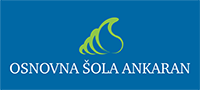 